NEWS RELEASE 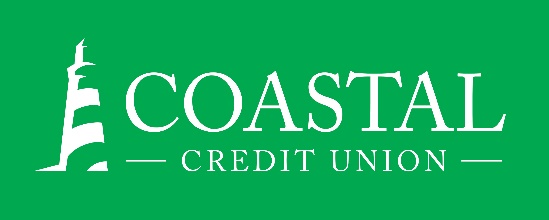 Contact: Joe MeccaVP, Communication / Spokesperson919-420-8044 /jmecca@coastal24.comFINAL – For Immediate Release Daniel Rathfelder Joins Coastal Credit Union as VP, Card Services
RALEIGH, N.C. (July 28, 2021) – Coastal Credit Union has hired Daniel Rathfelder as the organization’s new VP of Card Services.  In that role, he will be responsible for all aspects of the credit union’s debit and credit card portfolio, including: product growth and profitability, servicing, fraud mitigation, creating new card services, and improving our processes and efficiencies.
Rathfelder joins Coastal from Minnesota, where he was most recently the VP of Product and Online Services at Spire Credit Union in the Twin Cities area.   He brings with him nearly 10 years of credit union experience, and has expertise in lending, deposits, branch operations and project management. Rathfelder is a graduate of Pima College, and is currently attending the Pacific Coast Banking School.  About Coastal 
Coastal Credit Union is a not-for-profit, member-owned, financial cooperative, offering a full range of financial products and services. Coastal was chartered on August 31, 1967 with the mission of fostering the credit union philosophy of “people helping people.”  Today, with $4.3 billion in assets, Coastal serves 288,000 members from 1,800 business partners and is among the leading financial institutions in North Carolina.  Coastal operates 23 branches in central North Carolina and serves members in all 50 states through a network of 5,000 shared branches, 30,000 surcharge-free ATMs, mobile banking featuring mobile check deposit, and a robust offering of online services at www.COASTAL24.com. For more Coastal news, visit our online newsroom.  
###